Academic Year 2020 – 2021Health and Social Care Department Shadow CurriculumCOVID-19 Remote Learning Plan – Schemes of Learning OverviewPurposeThis document is designed to give a very simple overview of the units planned to be delivered through remote learning should the need arise due to issues related to the Coronavirus/COVID-19 pandemic that lead to school closures for the second half of the academic year 2019-2020.This is designed only to give a brief overview of the units that will be covered, as this is based on the Oak National Academy curriculum and resources available online. This document is therefore simply a guide as to what would be covered and in what order, if remote learning is required. Weekly power-points will be released on Class Charts to follow and support progress, learning and home learning tasks. Please email me for specific questions or explanations of any areas Charlotte.Bell@sarumacademy.orgYear 13:Term 1 Term 2 Term 3 – Term 4 Term 5 Lesson numberCore contenthttps://qualifications.pearson.com/en/qualifications/btec-nationals/health-and-social-care-2016.html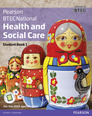 BTEC National Health and Social Care Student Book 1Publisher: PearsonAuthor:ISBN: 9781292126012Written by an expert author team of BTEC teachers, verifiers and Health and Social Care professionals so you can be sure the content is reliable, relevant and of the highest qualityOur 2 Student Books provide coverage across all general Health and Social Care sizes and pathways of qualifications.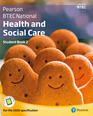 https://qualifications.pearson.com/en/qualifications/btec-nationals/health-and-social-care-2016.coursematerials.html#filterQuery=Pearson-UK:Category%2FExternal-assessmentsBTEC National Health and Social Care Student Book 2Publisher: PearsonAuthor: Carolyn Aldworth, Nicola Matthews, Sue Hocking, Pete Lawrence, Marjorie Snaith, Mary Whitehouse, Elizabeth HaworthISBN: 9781292126029Written by an expert author team of teachers, verifiers and professionals Accompanied by an ActiveBook digital versionUnit 7 AIntroduction to Year 13 Level 3 Health and Social Care – format & coverage. Unit 7 – Principles of safe practice in Health and Social Care’ Examine Duty of care and safe practices. Unit 7 AComplaints procedures, legal proceedings and clinical negligenceUnit 7 BUnderstand how to recognise and respond to concerns about abuse and neglect in Health and Social Care – Types of abuse & factors contributing to an individual being vulnerable to abuse or neglect.Unit 7 BResponding to concerns of suspected abuse – agencies involved in supporting vulnerable adults. Whistleblowing.Unit 7A & B review and update.Unit 7A & B assessment practice. Save for return after exam focus Jan 21.Unit 2External exam – Unit 2  ‘Working in Health and Social Care’ Roles and Responsibilities of people working in H&SC sector, Roles.Unit 2A -Roles & Responsibilities, specific responsibilities, H&SC settingsUnit 2Completion of section A - Review of assessment & exam question. Unit 2B – The roles of organisation in the health and social care sector. Mock exam.Unit 2B – The roles of organisation in the health and social care sector.Unit 2C- Working with people with specific needs in the health and social care sector – THE 6 C’sUnit 2Creation of effective revision resources – Test, review and extend.Unit 2Revision – past exam papersUnit 2https://qualifications.pearson.com/en/qualifications/btec-nationals/health-and-social-care-2016.htmlRevision – past exam papers – Timed answers, reviews and extensions.Unit 2Revision and exam skills and practiceUnit 2Exam 11th January 2021Unit 7‘Investigate the influence of Health and Safety legislation and policies in H&SC settings’ Health and safety legislation and policies in H&SCUnit 7Managing risk assessments, promoting health and wellbeing, meeting legal and regulatory requirements including record keeping.Unit 7Explore procedures and responsibilities to maintain Health and Safety and respond to accidents and emergencies in H&SC settingsUnit 7Responsibilities to maintain Health and Safety and respond to accidents and emergencies in H&SC settingsUnit 7Procedures for responding to accidents and emergenciesUnit 7Review of examiners comments and exemplar resourcesUnit 7Start formal write up of courseworkUnit 7Formal write up of Unit 7 CourseworkUnit 7Deadline for Unit 7Unit 2https://qualifications.pearson.com/en/qualifications/btec-nationals/health-and-social-care-2016.htmlReview of Unit 2 for re-sitUnit 2 & Unit 7Re—submission deadline for Unit 7Re-sit optionsUnit 2Revision - Exam answer practiceUnit 2Revision - May external exam 2021